Distanční výuka 8. – 12. 3. 2021Klikyháky pro prvňákyHra na zahřátí  https://cz.pinterest.com/pin/116389971607310396/ Povídání k tématu Zápis do prvních tříd se pomalu ale jistě blíží. Pro každé dítě je přechod do základní školy velmi významný životní milník. Povídejte si společně o tom, co děti ve škole čeká a do jaké školy půjdou.Tip na vycházku pokud se vaše budoucí škola nachází v naší obci : Jděte se společně podívat ke škole, do které v září Váš prvňáček nastoupí. Můžete si procvičit spoustu oblastí – například barvy budovy, počet schodů/dveří.Básnička Plnit lehké úkoly, 
předškoláka nebolí.Sám počítá do deseti,ve školce zná jména dětí. U bot obě tkaničky,umí vázat na kličky. Nebojí se sám být v noci,obléká se bez pomoci.Nají se i bez bryndáku,bravo milý předškoláku! Písnička Zazpívejte a zatančete si společně s dětmi a se Štístkem a Poupěnkou.   https://www.youtube.com/watch?v=Bh35r64zN_8 Rozcvička https://www.youtube.com/watch?v=7VhSsTr4aX0 Omalovánka – vysněná aktovka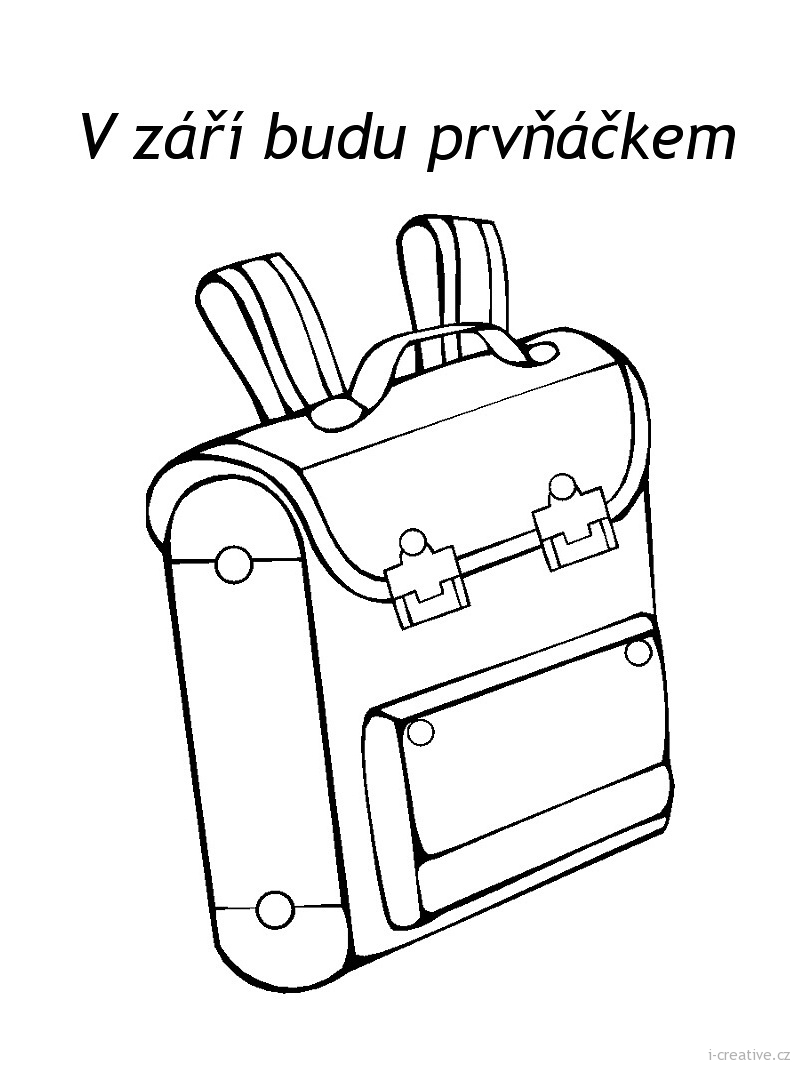 Prostorová představivost Následující aktivita se jmenuje Diktát. Budete potřebovat jakékoliv barevné kostky, zástěnu mezi Vás a dítě, nepovinná rekvizita – telefony.Aktivita spočívá v tom, že si sednete ke stolu naproti dítěti a mezi vás postavíte cokoliv, aby dítě nevidělo, co máte před sebou. Z barevných kostek sestavíte obrazec a následně telefonujete dítěti a popisujete, kterou kostku má kam dát, aby mu vznikl stejný obrazec.Příklad: Mám tady modrou kostku. Vpravo hned vedle ní leží žlutá kostka. Vlevo od modré kostky leží hned vedle ní červená kostka.Tip 1: Začněte úplně jednoduchými obrazci – například tři kostky hned vedle sebe v různých barvách.Tip 2: Pozor na zrcadlové zobrazení.Tip 3: Vyměňte si role.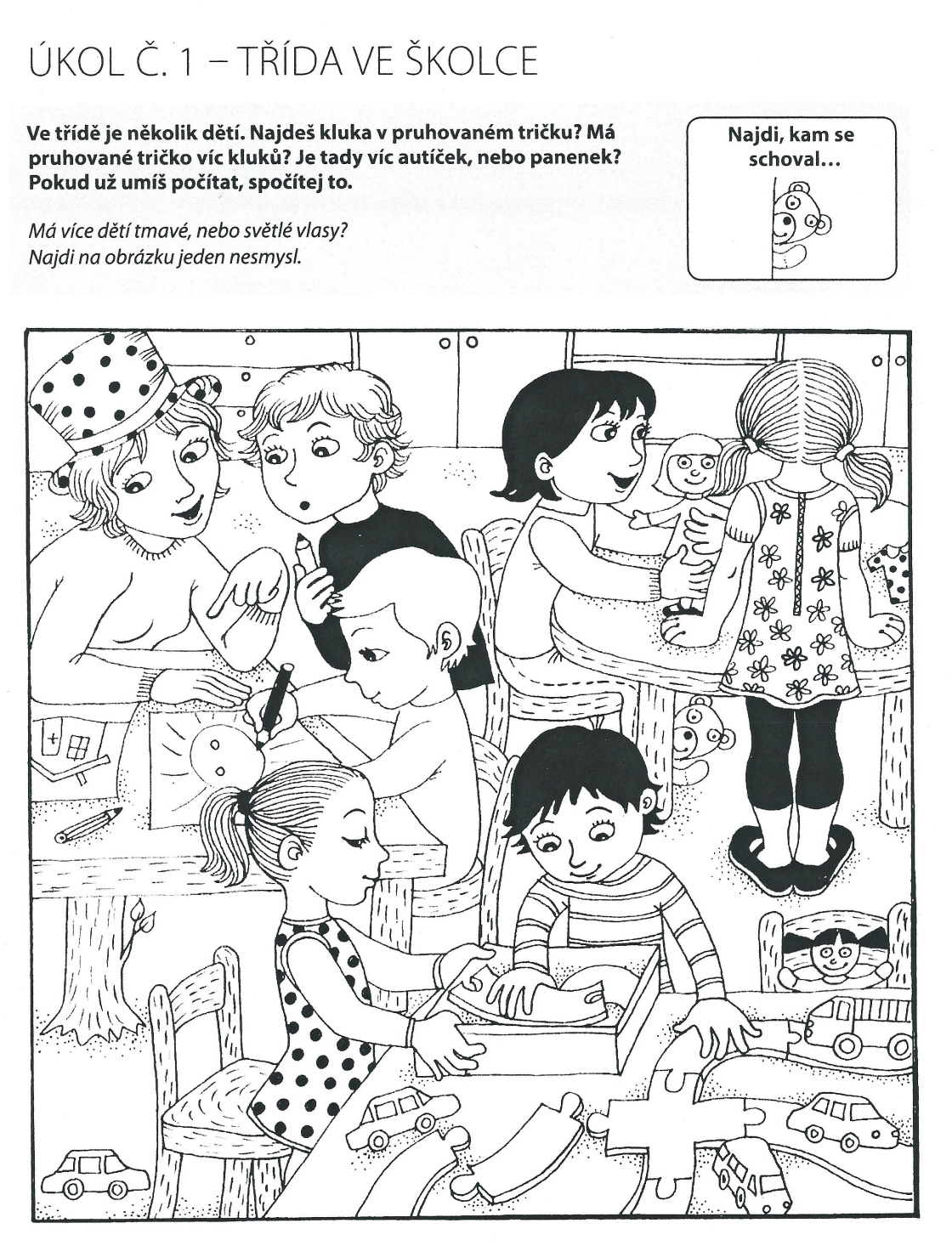 Předmatematické představy K základním předmatematickým představám patří třídění. Dnes budeme tedy třídit hračky podle zadaného kritéria. Vyberte si hračky, které dítě dobře zná. Příklad se zvířátky: Vyber všechna zvířata, která mají 4 nohy. Vyber všechny zvířata, která létají. Roztřiď zvířátka podle velikosti (viz obrázek). 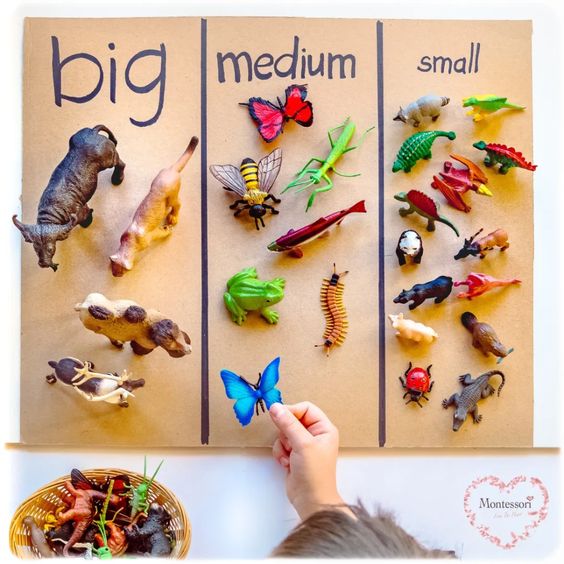 Preventivní logopedické chvilky Dechové cvičení https://cz.pinterest.com/pin/1759287343082463/ Gymnastika mluvidelMalíř – jazykem jezdíme pomalým tempem vpřed a vzad na horním patře (tak jako když malíř maluje strop)Vypláznout jazyk – olizovat spodní ret, doprava, doleva (jako když se houpe houpačka) Hra na koníčka – „klapat“ jazykem, jako když „klape“ koník kopýtky Rozvoj slovní zásoby Vymysli co nejvíce slov začínající na písmeno … Grafomotorika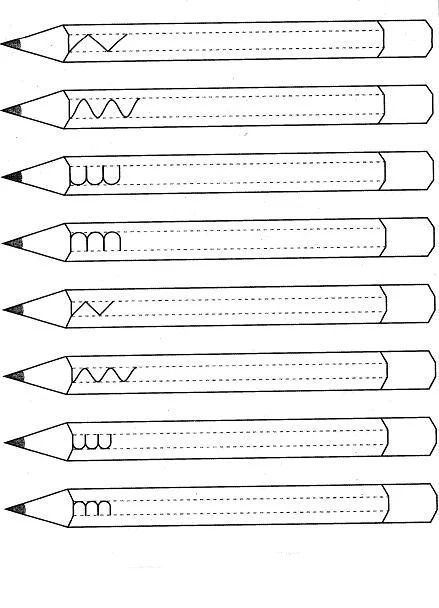 Sluchové vnímání 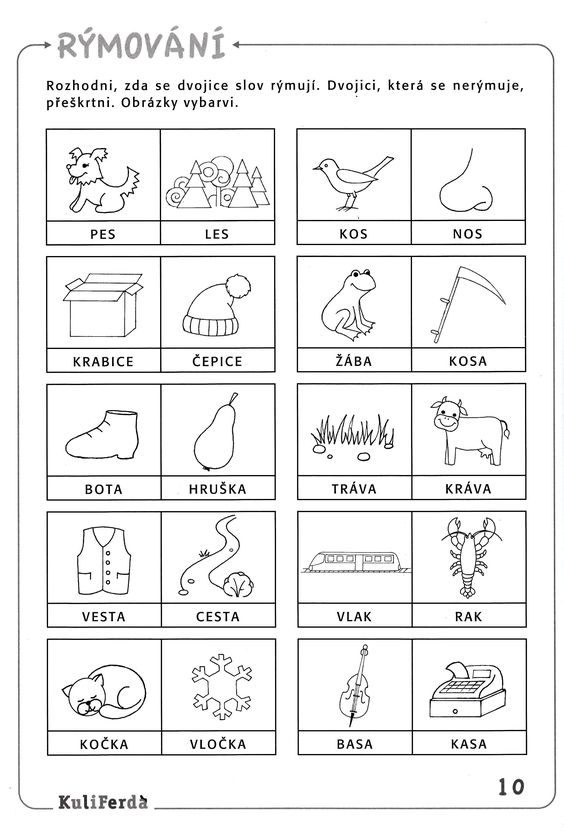 Zrakové vnímání 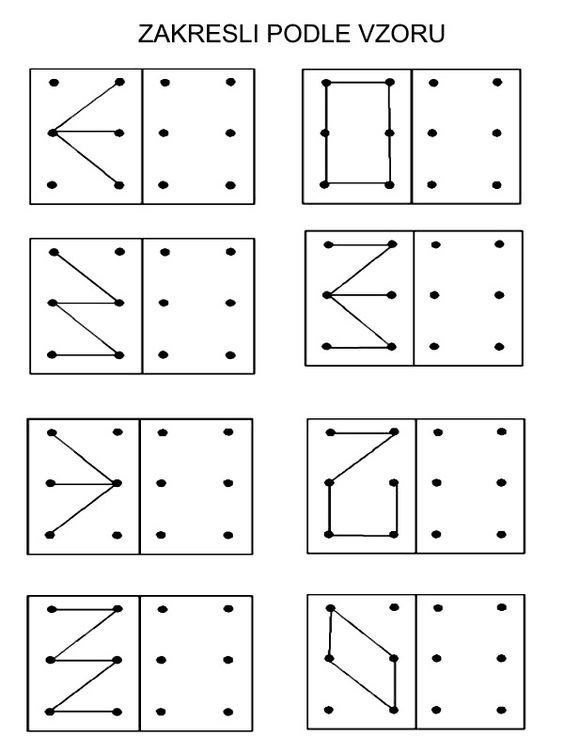 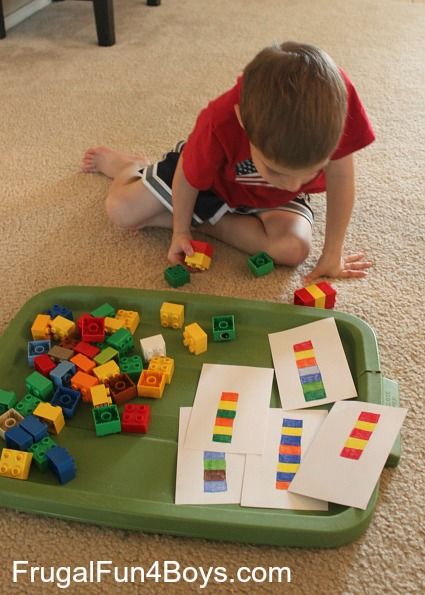 Tip na další aktivitu rozvíjející nejen zrakové vnímání:https://cz.pinterest.com/pin/572027590168252026/ Tvoření  Nechte děti vyrobit a zakreslit, co dělají, když je školka zavřená. Své výtvory nám mohou přinést ukázat, až se školka otevře.  https://cz.pinterest.com/pin/162129655313084586/ 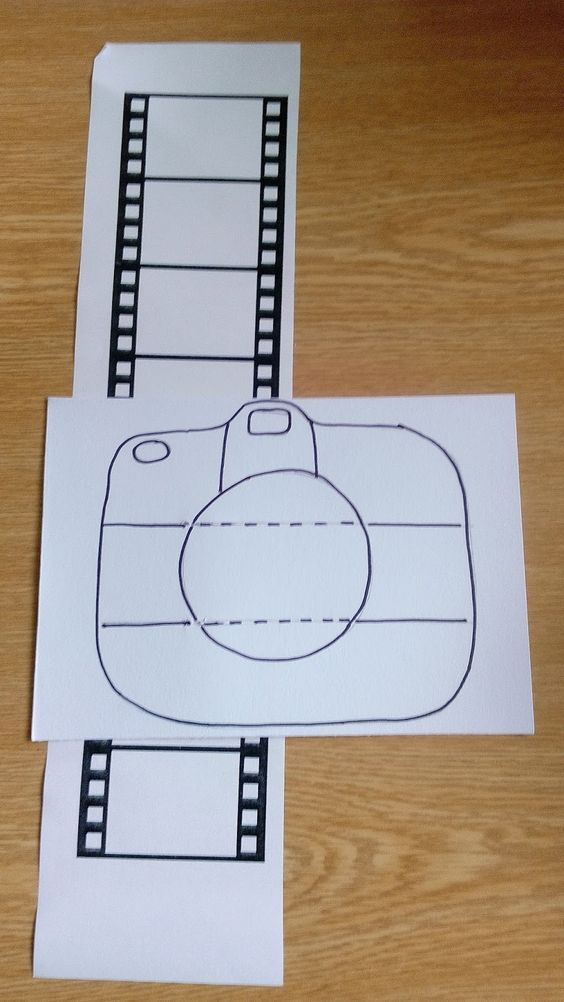 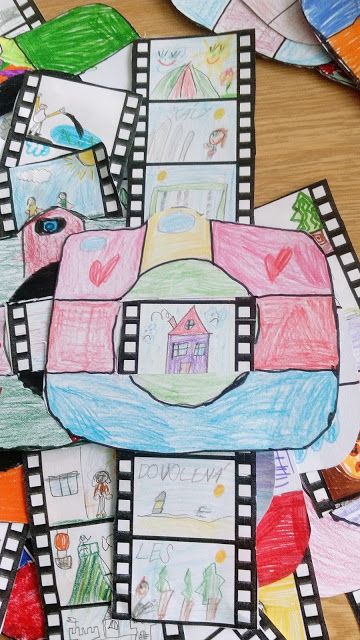 Tip na další procvičování pro budoucí prvňáčky Na tomto odkazu naleznete velmi pěkně zpracovanou přípravu nejen k zápisu, ale k samotnému vstupu do ZŠ. Nechte děti si v archu zaznamenávat, které aktivity již splnilo. Po splnění všech aktivit je zde pro ně připravený i diplom  https://www.vesela-chaloupka.cz/materialy/predskolaci-bez-zapisu-149/ 